   DATOS DEL ENCUESTADOR/ SUPERVISOR/ REVISORDATOS DEL ENTREVISTADO Buenos días/ tardes/ noches, mi nombre es ______(ENC: MENCIONE SU NOMBRE) y trabajo con Brandstrat S.A.S, una firma de investigación de mercados que está realizando un estudio para la Alcaldía Mayor de Bogotá. En este momento a la Dirección de Cultura Ciudadana le interesa que los habitantes de Bogotá conduzcan cada vez más tranquilos.Para hacerlo requerimos información de personas mayores de 18 años. ¿Usted tiene 18 años o más? (ENC: SI LA PERSONA TIENE 18 AÑOS O MÁS, CONTINÚE. DE LO CONTRARIO, SOLICITE UNA PERSONA CON 18 AÑOS O MÁS QUE PUEDA CONTESTAR LA ENCUESTA E INICIE NUEVAMENTE LA PRESENTACIÓN. SI NO SE PASA UNA PERSONA MAYOR DE 18 AÑOS, AGRADEZCA Y TERMINE.)Agradecemos mucho su colaboración respondiendo esta encuesta, que tiene una duración aproximada de 10 minutos.
¿Nos podría colaborar?   La información recolectada será anónima y tratada bajo parámetros de confidencialidad de acuerdo con los códigos éticos de ESOMAR y la legislación nacional y solo serán usados para fines estadísticos según nuestro aviso de privacidad que puede consultar en la Página Web www.brandstrat.co o en los teléfonos 5204289 o 5202832.
Esta llamada está siendo grabada y se hará seguimiento para efectos de calidad. Barrio donde se hace la encuestaPara iniciar…¿Hoy en día, usted cómo se moviliza la mayor parte del tiempo?  (NO LEER.RU)La mayor parte del tiempo cuando se moviliza, usted es….? (LEER-RU) En general, diría usted que ¿se puede confiar en la gente?¿Cuántas horas conduce en promedio al día? (NO ACEPTAR RANGOS)_____________________Utilizando una escala de 1 a 5, en donde 1 es Muy Difícil , 2 es Difícil, 3 Ni fácil Ni difícil, 4 Fácil y 5 Muy Fácil, ¿Qué tan fácil o difícil le parecen las siguientes acciones? (LEER LAS ACCIONES. RU POR ACCIÓN)Durante la última semana, ¿hizo alguno de los siguientes comportamientos en la vía? (RM.LEER OPCIONES)Según su opinión ¿ A partir de que velocidad le parece arriesgado conducir en Bogotá?Conducir en Bogotá es arriesgado a partir de que velocidad en Kilómetros… (ESCRIBIR LA VELOCIDAD MENCIONADA)__________________________________¿Cuántas veces le han puesto una multa por infracciones de tránsito durante los últimos tres años? ( NO LEER- RU)¿En cuántos accidentes de tránsito, por simple que sea, se ha visto involucrado durante los últimos tres años? (NO LEER-RU)¿Cuál(es) de estas reacciones ha tenido ante la mala conducción de alguien? (LEER-RM)¿Qué tanto estrés le produce conducir en Bogotá? (LEER ESCALA-RU)¿Durante la última semana alguien le ha hecho alguna de las siguientes acciones en la vía? (LEER OPCIONES-RM)Imagine que está haciendo fila en su vehículo y llega otro y hace "doble fila". Esto ¿Cómo le hace sentir? (MOSTRAR TARJETA 1-RU)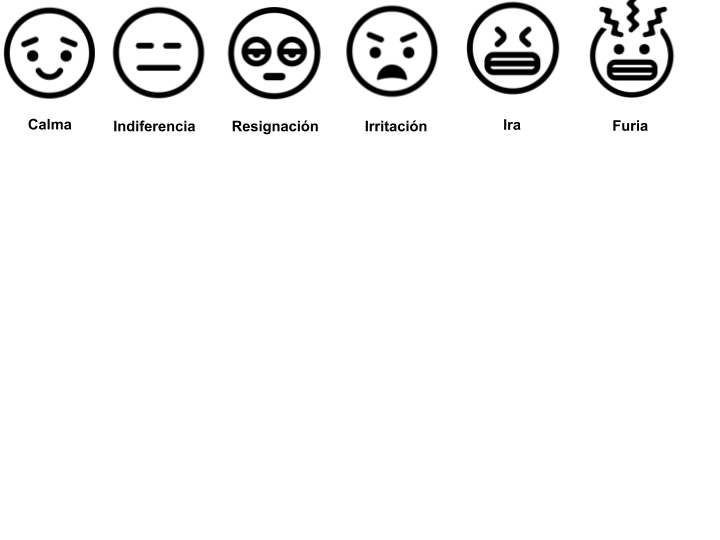 Cuando ve un vehículo pisando la cebra peatonal. ¿Cómo lo hace sentir? (MOSTRAR TARJETA 1-RU)Imagine que está conduciendo y se encuentra con estas situaciones. ¿Cómo le hace sentir cada una de ellas? (MOSTRAR TARJETA 1- LEER OPCIONES- RU POR SITUACIÓN)En una escala de 1 a 4 en donde  1 es Muy Irritado, 2 es resignado , 3 es indiferente y 4 Nada Irritado, Cuando transita en la vía, en general ¿qué  siente con el comportamiento de…? (LEER –RU POR CADA ACTOR EN LA VÍA)Le parece que son mejores conductores….? (LEER-RU)Le parece que son más cuidadosos en la vía…? (LEER OPCIONES-RU)¿De cien conductores cuántos cree que respetan las normas de tránsito en Bogotá? (REGISTRAR NÚMERO ENTERO)_______________________¿De cien conductores, en cuántos cree que podría confiar en la vía? (REGISTRAR NÚMERO ENTERO)_______________________¿De cien conductores, para cuántos cree que es importante respetar las normas de tránsito en Bogotá ? (REGISTRAR NÚMERO ENTERO)_______________________De las 24 horas del día , ¿cuántas duerme usted? (REGISTRAR NÚMERO ENTERO)_______________________¿Cuántas horas en promedio trabaja al día? (REGISTRAR NÚMERO ENTERO)_______________________¿Con qué frecuencia diría que esta frase es su caso?: "Me parece difícil controlarme cuando me enojo". (LEER OPCIONES- RU)¿Le han dicho sus familiares que se enoja con facilidad? (LEER OPCIONES -RU)¿En general qué tan satisfecho se encuentra con su vida?  (LEER ESCALA-RU)¿Cuál es su estado civil? (NO LEER.RU)¿Cuál es el nivel educativo más alto alcanzado por usted? (NO LEER.RU)27ª. Sexo ( NO LEER)Si la entidad para la que se realiza este estudio quisiera establecer planes de acción en su beneficio, ¿podría tener autorización para conocer sus datos en esta encuesta? (RESPUESTA ÚNICA)Link formulario virtual:https://www.questionpro.com/a/TakeSurvey?tt=SsU3jID8TUA%3D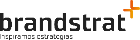 Inspiramos Estrategias  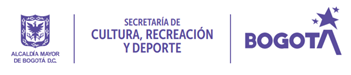 P-2718 –PLUTO3IRA EN LA CONDUCCION-PresencialP-2718 –PLUTO3IRA EN LA CONDUCCION-PresencialP-2718 –PLUTO3IRA EN LA CONDUCCION-PresencialID Encuestado__________ID Encuestado__________ID Encuestado__________Medición N°_____________________Medición N°_____________________Medición N°_____________________DDMMAAHora Inicio:Hora Terminación:Fecha encuesta:Fecha encuesta:Encuestador:    C.C/T.I.:Género01 H02 MSupervisor:C.C/T.I.:Revisor:C.C/T.I.:Fecha de Supervisión:               /               / 20__Fecha de Supervisión:               /               / 20__Fecha de Revisión:               /               / 20__Fecha de Revisión:               /               / 20__Fecha de Revisión:               /               / 20__Fecha de Revisión:               /               / 20__Fecha de Revisión:               /               / 20__Fecha de Revisión:               /               / 20__Revisada ___     Tabulada__    Revisada ___     Tabulada__    Revisada ___     Tabulada__    Revisada ___     Tabulada__    Revisada ___     Tabulada__    Supervisión:Presencial01Directa02Indirecta03No supervisada04Nombre : _____________________________________________________   Tel: _________________Dirección ________________________________________Barrio donde vive_______________________DEMOGRÁFICOSLOCALIDAD – DONDE SE HACE LA ENCUESTALOCALIDAD – DONDE SE HACE LA ENCUESTALOCALIDAD – DONDE SE HACE LA ENCUESTALOCALIDAD – DONDE SE HACE LA ENCUESTALOCALIDAD – DONDE SE HACE LA ENCUESTALOCALIDAD – DONDE SE HACE LA ENCUESTALOCALIDAD – DONDE SE HACE LA ENCUESTALOCALIDAD – DONDE SE HACE LA ENCUESTAUsaquén 01Tunjuelito06Suba11Puente Aranda16Chapinero02Bosa07Barrios Unidos12La Candelaria17Santa Fe03Kennedy08Teusaquillo13Rafael Uribe Uribe18San Cristóbal04Fontibón09Los Mártires 14Ciudad Bolívar 19Usme05Engativá10Antonio Nariño15SumapazOtro cual? (termine y agradezca- Registre en contactos no efectivos)20Por favor dígame ¿con cuál estrato le llega el servicio de energía eléctrica donde usted reside? RUPor favor dígame ¿con cuál estrato le llega el servicio de energía eléctrica donde usted reside? RU¿Con qué género se identifica usted? (NO LEER OPCIONES)¿Con qué género se identifica usted? (NO LEER OPCIONES)¿Cuántos años tiene usted? _____(REGISTRAR LA EDAD EN EL RANGO AL QUE PERTENECE- SI TIENEN MENOS DE 18 AÑOS Y NO HAY NADIE MÁS EN EL PREDIO AGRDEZCA Y TERMINE – REGISTRE EN CONTACTOS NO EFECTIVOS)¿Cuántos años tiene usted? _____(REGISTRAR LA EDAD EN EL RANGO AL QUE PERTENECE- SI TIENEN MENOS DE 18 AÑOS Y NO HAY NADIE MÁS EN EL PREDIO AGRDEZCA Y TERMINE – REGISTRE EN CONTACTOS NO EFECTIVOS)E11Masculino118 a 251E22Femenino226 a 402E33Transexual341 a 553E4456 o más4E55Tipo de vivienda/PredioTipo de vivienda/PredioTipo de vivienda/PredioTipo de vivienda/PredioE66Casa01Conjunto cerrado03NS/NR99Edificio02Comercio04LocalidadBarrioAntonio NariñoLA FRAGUITA1Antonio NariñoSEVILLA2Antonio NariñoSAN JORGE CENTRAL II SECTOR3Barrios UnidosSANTA SOFIA4Barrios UnidosVIZCAYA5Barrios UnidosSAN FERNANDO6Barrios UnidosLOS ANDES7Barrios UnidosBENJAMIN HERRERA8BosaSAN PABLO I SECTOR9BosaVEGAS DE SANTANA10BosaCALDAS11BosaSANTA BARBARA12BosaEL RUBI13BosaEL REGALO14BosaGETSEMANI15ChapineroLA CABRERA16ChapineroEMAUS17ChapineroLOS ROSALES18ChapineroINGEMAR19Ciudad BolivarTRES REYES II SECTOR20Ciudad BolivarEL CHIRCAL SUR21Ciudad BolivarLUCERO ALTO22Ciudad BolivarRINCON DE LA ESTANCIA23Ciudad BolivarSAN RAFAEL DEL ALTO DE LA ESTANCIA24Ciudad BolivarVERONA25Ciudad BolivarURBANIZACION CASA LARGA26EngativáEL LUJAN27EngativáDANUBIO CENTAUROS28EngativáLOS ALAMOS29EngativáALAMOS NORTE30EngativáFLORENCIA31EngativáGARCES NAVAS32EngativáBOCHICA II33FontibónLA ESPERANZA34FontibónMALLORCA35FontibónEL GUADUAL36FontibónCARLOS LLERAS37FontibónMODELIA38FontibónTARRAGONA39KennedyANTIGUO HIPODROMO DE TECHO II ETAPA40KennedyCHUCUA DE LA VACA41KennedySUPERMANZANA 9B42KennedyMANDALAY ETAPA A SECTOR II43KennedyEL ROSARIO III44KennedyLAGOS DE CASTILLA45KennedyKENNEDY OCCIDENTAL MZ.1546KennedyMONTERREY47KennedyNUEVA YORK48La CandelariaSTA BARBARA49La CandelariaCANDELARIA50Los MártiresEL LISTON51Los MártiresSANTA ISABEL52Los MártiresLA PEPITA53Puente ArandaVILLA SONIA54Puente ArandaPUENTE ARANDA55Puente ArandaPONDEROSA56Puente ArandaLA CAMELIA57Rafael Uribe UribeSAN JUSTINO58Rafael Uribe UribeANTONIO MORALES II59Rafael Uribe UribeGUIPARMA60Rafael Uribe UribePRINCIPE DE BOCHICA61San CristobalALTOS DEL VIRREY62San CristobalMONTEBELLO63San CristobalBELLO HORIZONTE64San CristobalLA COLMENA65San CristobalBELLAVISTA PARTE BAJA66SantaféEGIPTO67SantaféLA CAPUCHINA68SantaféSAGRADO CORAZON69SubaJAIME BERMEO70SubaTEUSACA71SubaANDES NORTE72SubaVILLA CATALINA73SubaRINCON DE BOYACA74SubaVICTORIA NORTE75SubaVILLAS DEL RINCON76SubaSANTA HELENA77SubaALCAZAR DE SUBA78TeusaquilloCIUDAD SALITRE NOR-ORIENTAL79TeusaquilloQUESADA80TeusaquilloRAFAEL NUÑEZ81TeusaquilloQUINTA PAREDES82TunjuelitoSAN CARLOS83TunjuelitoONTARIO84TunjuelitoABRAHAM LINCON85TunjuelitoPARQUE METROPOLITANO EL TUNAL86UsaquénLA PERLA ORIENTAL 87UsaquénCAPRI88UsaquénUSAQUEN89UsaquénTOLEDO90UsaquénLA CAROLINA91UsaquénCAOBOS SALAZ92UsmeSANTA LIBRADA SALAZAR SALAZAR93UsmeUNION94UsmeSIERRA MORENA95UsmeSECTOR GRANJAS DE SAN PEDRO96UsmeMONTEVIDEO97Otro, cuál?FILTROSA pie (caminando)1Agradezca y termine- Registre en contactos no efectivosEn bicicleta2En Motocicleta3En vehículo particular4Transmilenio o buses5En taxi6En Uber, Beat, Picap, Didi u otros pedido por aplicación7En patineta8Camiones, tractomulas, volquetas9Conductor1ContinúePasajero2Agradezca y termine- Registre en contactos no efectivosSI1NO2Muy Difícil DifícilNi fácil Ni difícilFácilMuy fácilNS/NR (no leer)Entrar a una glorieta/rotonda1234599Salir de una glorieta/rotonda1234599Cambiar al carril rápido en una vía arterial.1234599Conducir en un trancón sobre un puente1234599Pasar un semáforo en amarillo1Pasar un semáforo en rojo2Hacer "doble fila" con su vehículo3Girar sin poner direccionales4Cerrar a otro vehículo5Quedar "atrapado" en una intersección6Chocar a algún vehículo7Conducir en contravía8Seguir derecho en una señal de "Pare"9Ninguno de los anteriores (No leer)88Ninguna88112233445 o más5NS/NR99Ninguna88112233445 o más5NS/NR99Gritar1“Hacer luces"2Insultar3Pegarse al pito4Hacer el gesto del pulgar abajo5Hacer gestos obscenos con las manos6Pegarse al carro de adelante7Bajarse del carro y salir a discutir8Violencia física9Adelantarse y cerrarlo10Ninguna de las anteriores (No leer)88NS/NR (No leer)99Nada de estrésPoco estrésAlgo de estrésMucho estrésNS/NR (no leer)123499Gritar1“Hacer luces"2Insultar3Pegarse al pito4Hacer el gesto del pulgar abajo5Hacer gestos obscenos con las manos6Pegarse al carro de adelante7Bajarse del carro y salir a discutir8Violencia física9Adelantarse y cerrarlo10Ninguna de las anteriores ( No leer)88NS/NR (No leer)99CalmadoIndiferenteResignadoIrritado/fastidiadoCon ira/enojadoFuriosoLa vía pasa de 2 carriles a 1.123456Un trancón123456Empieza a llover123456No hay señalización en un cruce123456Se encuentra con un semáforo dañado123456Se encuentra con un hueco123456Le agarra la hora pico123456Muy irritadoResignadoIndiferenteNadaIrritadoNS/NR       ( NO LEER)Peatones123499Conductores vehículos particulares123499Motociclistas123499Conductores de buses SITP123499Transmilenio123499Ciclistas123499Conductores de camión o vehículo pesado123499Taxistas123499Patinetas123499Hombres1Mujeres2Ninguno es mejor que el otro3Hombres1Mujeres2Ninguno es mejor que el otro3Nunca es mi caso1Pocas veces es mi caso2Algunas veces es mi caso3Muchas veces es mi caso4Siempre es mi caso5SI1NO2Nada satisfechoPoco SatisfechoAlgo SatisfechoMuy satisfechoNS/NR (no leer)123493CARACTERÍSTICAS  SOCIODEMOGRÁFICASEn unión libre1Casado(a) 2Separado(a) o divorciado(a) 3Viudo(a) 4Soltero(a) 5NS/NR93Ninguno1Preescolar2Básica primaria 3Básica secundaria y media 4Técnico  5Tecnológico6Universitario incompleto7Universitario completo8Postgrado incompleto9Postgrado completo10Doctorado11NS/NR99Hombre1Mujer2Sí1No2